八年级物理科期末测试卷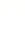 一．选择题（每题3分，共30分）估测在实际生活中的应用十分广泛，下列所估测的数据中最接近实际的是（　　）A．体育中考中用的实心球质量约为2kg     B．正常人呼吸一次所用时间约为10sC．教室中课桌的高度约为1.5m            D．考试所用的2B铅笔长度约为30cm2．小明坐在行驶的汽车上，他看到路旁的树木在向后退．则他选择的参照物是（　　）A．树木          B．电线杆           C．房屋          D．汽车3．下列关于声的现象的说话中，正确的是（　　）A．人耳听不到次声波，是因为响度太小B．你能很容易辨别出爸爸和妈妈的声音，是因为每个人发出的声音频率不同C．中考、高考期间要求学校周围噪声大的单位停工是从声源处减弱噪声D．声是由于物体的振动产生的，环保角度的噪声一定是由物体无规则振动产生4．在下列物态变化现象中，属于凝华的是（　　）A．刚出冷库的冻肉比原来重               B．放在衣柜里的樟脑丸变小了C．清晨草尖上、花瓣上出现露珠           D．洗热水澡的时候，镜子的镜面模糊不清5．下列现象与光学知识对应不正确的是（　　）A．影子的形成--光的直线传播             B．“海市蜃楼”的形成--光的反射C．湖水中青山的倒影--平面镜成像         D．雨后天空出现彩虹--光的色散6.在如图所示的四幅图中，分别表示近视眼成像情况和矫正做法的是（　　）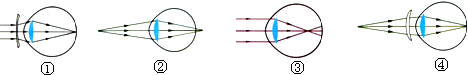 7.某同学做“探究凸透镜成像规律”实验，当蜡烛、凸透镜、光屏的位置如图所示时，光屏上得到了清晰的像．则像是（　　）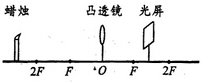 A．正立缩小的实像      B．倒立放大的实像C．倒立缩小的实像      D．正立放大的虚像8．将2.5t换算成以千克为单位的正确换算式为（　　）A．2.5t=2.5t×1000kg=2500kg            B．2.5t=2.5×1000=2500kgC．2.5t=2.5t×1000=2500kg              D．2.5t=2.5×1000kg=2500kg9．匀速直线运动的甲、乙两物体，它们通过的路程之比为3：1，所用时间之比是2：3，则它们的速度之比是（　　）A．l：2             B．2：1           C．2：9            D．9：210．  有甲、乙两物体，它们的体积之比是2：1，质量之比是4：1，则它们的密度之比是（    ）A .8：1            B .2：1            C .1：4          D .1：8二．填空题（每空1分，共22分）11．电子琴能模仿手风琴的声音，它主要是模仿手风琴的           ．演奏时按下不同的琴键，主要是为了改变声音的              （均选填“音调”、“响度”或“音色”）．12．小明用塑料卷尺测一张桌子的长度，他不怕麻烦测了五次，这是为了                     ．五次测量记录分别是：75.1cm、75.2cm、75.1cm、77.2cm、75.3cm，但以上测量记录有一次记错了，错误的数据是            ．剔除错误数据后，这一物体的长度应记作             ．同学们用刻度尺和数字钟（时：分：秒）测木块在水平面是行滑行的速度，木块滑动的位置和对应的时间如图所示，则木块在AB段滑行的距离为         ，平均速度为         cm/s．14．如图所示是两束激光分别射向并通过甲、乙两透镜的传播路径．由图可知：        是凹透镜，它对光有             作用，可用于          （近视/远视）眼的矫正．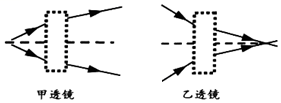 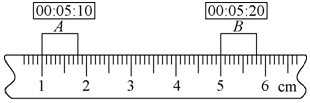                  13题                                         14题15．夏天，人们走出空调房后通常感觉到皮肤湿热，这是因为          （“空气”或“水蒸气”）遇冷               (填物态变化) 的缘故．16．一束光线与界面成30°角从A物质射到B物质，反射光线恰好与折射光线垂直，则入射角为          ，折射角为          ．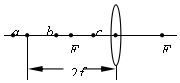 17．如图所示，a、b、c是距凸透镜不同距离的三个点，F为焦点．其中投影仪是根据物体放在         点时的成像特点制成的，物体从a点移动到b点的过程中，像的大小将         ，像距将         ．               17题18.民间艺人把一块质量为30克的橡皮泥捏成小猫，小猫的质量         30克．如艺人把该小猫带到太空，当它在太空中失重时，质量是           30克；艺人又用3克的小玻璃球嵌入小猫脸部作为眼睛，这时小猫的质量           30克．（均选填“大于”、“等于”或“小于”）19．如图所示是一辆汽车在沈海高速上行驶经过某一路牌时的情形，此时汽车的速度为      km/h，如果汽车速度保持不变，汽车到达盐城需要        min．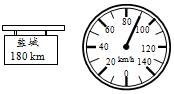 作图题 .（每小题2分，共6分）20.（1）如图，一束光从截面为直角三角形的玻璃砖AB面垂直射入，请画出光束进入玻璃砖并从玻璃砖AC面射出的光路.（2）如图所示，请画出光线通过透镜后的光路图．（3）如图所示，请在图中作出两条入射光线经凹透镜折射后的折射光线．
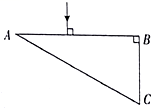 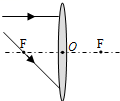 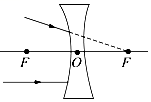                        （2）                      （3）实验探究题（每空2分，共24分）小明用凸透镜、蜡烛、光屏和刻度尺等器材探究凸透镜成像规律．

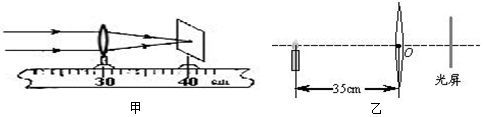 （1）如图甲所示，该凸透镜的焦距为        cm． 实验过程中，当蜡烛与凸透镜的距离如图乙所示时，在光屏上可得一个清晰的像，这个像是         （“倒立”或“正立”）          （“放大”、“缩小”或“等大”）的实像．生活中               （“照相机”、“幻灯机”或“放大镜”）就是利用这个原理制成的．
（2）在（2）小问的基础上将蜡烛远离凸透镜，则应将光屏           （“远离”或“靠近”）凸透镜才能再次在光屏上成清晰的像．（3）实验中，若用不透明的硬纸板挡住凸透镜的上半部分，则光屛上的像      （填选项序号）．
A．只出现烛焰像的上半部分             B．只出现烛焰像的下半部分
C．出现烛焰完整的像，但像更小      D．像仍然是完整的，且大小不变，只是变暗
（4）再在凸透镜左侧附近放置一近视眼镜（图中未画出），这时需要将光屏向       （“左”或“右”）移动才能在光屏上成清晰的像．在测量液体质量时，步骤如下：
A．称出烧杯的质量；                     B．将天平放在水平桌面上；
C．把待测体倒入杯中并测出总质量；       D．移动游码，使其左侧边缘与“0”刻度线重合；
E．调节天平横梁上的平衡螺母，使天平横梁平衡；
F．用烧杯和待测液体的总质量减去烧杯的质量就是待测液体的质量请将上述步骤按实验的合理顺序排列：                         小明同学为了测量“浦楼牌”陈醋的密度，进行以下实验：
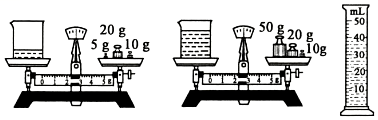 A．用天平测量烧杯和剩余陈醋的总质量   ；
B．将烧杯中的一部分陈醋倒入量筒，测出这部分陈醋的体积  V，
C．将待测陈醋倒入烧杯中，用天平测出烧杯和陈醋的总质量  ，以上操作的正确顺序是               （填字母序号）陈醋的密度表达式是：                   （只要求字母，不要求数据）由图可得陈醋的体积为         cm3，陈醋的密度是              kg/m3．
（4）天平再次平衡后，所用砝码和游码位置如图3所示，小明所称量物体的质量是        g．五．计算题.（25题6分，26题6分，共12分）25.一辆汽车以10m/s的速度向山崖行驶，司机鸣笛后4s听到回声，求：
（1）从鸣笛到听见回声，汽车行驶的路程；（2分）
（2）从鸣笛到听见回声，声音经过的路程；（声音的速度：340m/s）（2分）
（3）鸣笛时，汽车和山的距离．（2分）26.如图所示，乌鸦为了喝到瓶中的水，每次将一个质量为0.01kg的小石头投入容积为3×10-4m3盛有0.2kg的水的瓶中，当投入25个相同的小石头后，水面恰好升到瓶口，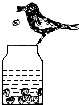 已知水的密度ρ水=1.0×103kg/m3，求：
（1）瓶内小石头的总体积；  （2）小石头的密度。综合题.（共6分）27.如图，A点与光屏PQ在同一水平面上，从A点发出的一束与水平面成45°角，方向不变的激光，经水面反射后，在光屏上的B点处形成一个光斑，光斑位置随水位变化而发生变化．
（1）请根据平面镜成像的特点作出光路图（保留作图痕迹）．（2分）
（2）A点与光屏在水中所成的像是         像（选填“虚”或“实”）；
（3）A点与水面相距3m，则A与它在水中的像A′之间的距离为        m；
（4）若光斑B向右移动了1m，说明水位         （“上升”或“下降”）了         m．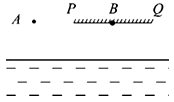 八年级物理科考试答题卷班级：              姓名：             座号：               评分：               一、选择题二、填空题11.                                  12.                                                  13.                                 14.                                                   15.                                   16.                                     17.                                                   18.                                                   19.                                 三、作图题 20.
（1）                       （2）                      （3）四、实验题21.（1）                                                                   （2）                 （3）                 （4）               22.                         23.（1）                （2）                                                   （3）               （4）               五、计算题 25.26.综合题                             （2）                                            （3）                                            （4）                                      (1)A．②①B．②④C．③①D．③④12345678910